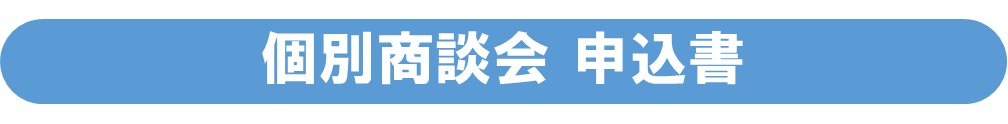 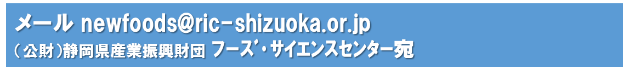 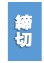 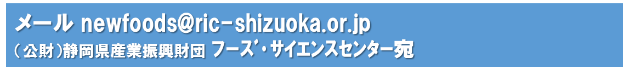 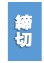 □提出書類　　当申込書１部、商品情報シート１部、その他参考資料（E-mailにてご提出下さい）商談のミスマッチを防ぐため、商談企業商品を事前に書類選定いたします。□選　　定　　令和元年９月中旬　　　　　　  商談申込企業の商品情報をフーズ・サイエンスセンターからバイヤーに提示し、　　　バイヤーが商談を行う企業を事前に選定します。※選定の結果、商談に応じられない場合があることをご了承ください。※名刺交換会の会場スペースに限りがありますので、先着順とさせていただきます。選定結果は令和元年９月下旬にご連絡いたします。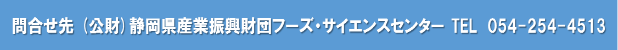 企業名所在地ＴＥＬＦＡＸメール担 当所属部署所属部署役　　職役　　職役　　職役　　職役　　職氏名氏名氏名担 当商談会参加　・　不参加(必須)参加を希望される場合、　商談希望商品情報シートも必ず作成して送付してください。参加　・　不参加(必須)参加を希望される場合、　商談希望商品情報シートも必ず作成して送付してください。名刺交換会※有料　軽食有名刺交換会※有料　軽食有名刺交換会※有料　軽食有名刺交換会※有料　軽食有参加　・　不参加参加　・　不参加参加　・　不参加参加　・　不参加商談会参加　・　不参加(必須)参加を希望される場合、　商談希望商品情報シートも必ず作成して送付してください。参加　・　不参加(必須)参加を希望される場合、　商談希望商品情報シートも必ず作成して送付してください。名刺交換会場にて商品ＰＲテーブルの使用名刺交換会場にて商品ＰＲテーブルの使用名刺交換会場にて商品ＰＲテーブルの使用名刺交換会場にて商品ＰＲテーブルの使用名刺交換会場にて商品ＰＲテーブルの使用名刺交換会場にて商品ＰＲテーブルの使用名刺交換会場にて商品ＰＲテーブルの使用有 ・ 無商談を希望するバイヤーに〇印をお願いします。商談を希望するバイヤーに〇印をお願いします。商談を希望するバイヤーに〇印をお願いします。商談を希望するバイヤーに〇印をお願いします。商談を希望するバイヤーに〇印をお願いします。商談を希望するバイヤーに〇印をお願いします。商談を希望するバイヤーに〇印をお願いします。商談を希望するバイヤーに〇印をお願いします。商談を希望するバイヤーに〇印をお願いします。商談を希望するバイヤーに〇印をお願いします。商談を希望するバイヤーに〇印をお願いします。㈱紀ノ國屋㈱紀ノ國屋㈱静鉄ストア㈱静鉄ストア㈱静鉄ストア㈱静鉄ストア東海キヨスク㈱東海キヨスク㈱東海キヨスク㈱東海キヨスク㈱東海キヨスク㈱㈱バロー㈱バロー㈱フィール　　　　　　　　コーポレーション㈱フィール　　　　　　　　コーポレーション㈱フィール　　　　　　　　コーポレーション㈱フィール　　　　　　　　コーポレーション加藤産業㈱加藤産業㈱加藤産業㈱加藤産業㈱加藤産業㈱小倉屋㈱小倉屋㈱㈱静岡メイカン㈱静岡メイカン㈱静岡メイカン㈱静岡メイカン三井食品㈱三井食品㈱三井食品㈱三井食品㈱三井食品㈱㈱物産フードサービス㈱物産フードサービス三菱食品㈱三菱食品㈱三菱食品㈱三菱食品㈱㈱濱村屋㈱濱村屋㈱濱村屋㈱濱村屋㈱濱村屋㈱平喜㈱平喜ヤマキ㈱ヤマキ㈱ヤマキ㈱ヤマキ㈱ヤマタカ商事㈱ヤマタカ商事㈱ヤマタカ商事㈱ヤマタカ商事㈱ヤマタカ商事㈱フーズ・サイエンスヒルズプロジェクト会員登録※申込資格要件フーズ・サイエンスヒルズプロジェクト会員登録※申込資格要件有　・　無　会員登録の有無がご不明な場合、下記までご連絡ください。有　・　無　会員登録の有無がご不明な場合、下記までご連絡ください。有　・　無　会員登録の有無がご不明な場合、下記までご連絡ください。有　・　無　会員登録の有無がご不明な場合、下記までご連絡ください。⇒　 「無」の場合、上記内容で入会（無料） を希望する。はい　・　いいえ⇒　 「無」の場合、上記内容で入会（無料） を希望する。はい　・　いいえ⇒　 「無」の場合、上記内容で入会（無料） を希望する。はい　・　いいえ⇒　 「無」の場合、上記内容で入会（無料） を希望する。はい　・　いいえ⇒　 「無」の場合、上記内容で入会（無料） を希望する。はい　・　いいえ